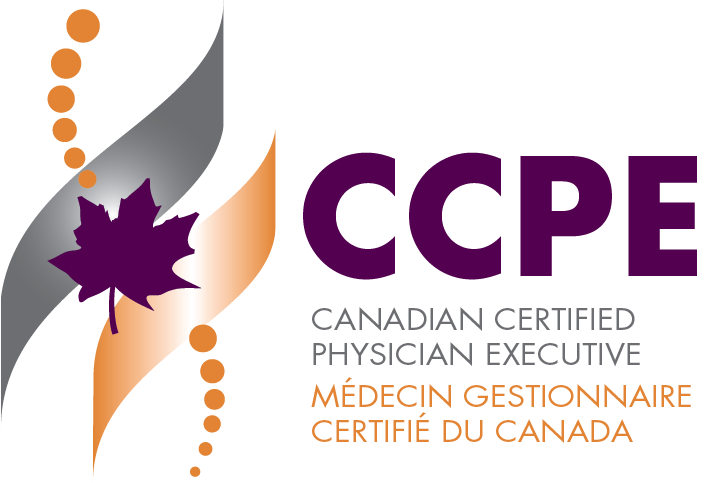 The Canadian Certified Physician Executive (CCPE) credential assessment form is comprised of two sections, as follows:Part I -  an assessment of the physician candidate’s leadership capabilities based on those found in the LEADS in a Caring Environment Framework — qualities of effective leadership endorsed by the Canadian Society of Physician Leaders (CSPL), the Canadian Medical Association (CMA) and many other national and provincial organizations across the country.Part II - an assessment of the physician candidate’s roles and career accomplishments to date.Referees may want to review the Sample referee assessment, which provides examples of the type of answers the Panel is looking for.CANDIDATE AND REFEREE INFORMATION:To be completed by the candidate:To be completed by the Referee:INSTRUCTIONS FOR COMPLETION – CANDIDATE AND REFEREELEADS in a Caring EnvironmentPlease take a few minutes to acquaint yourself with the content of the LEADS in a Caring Environment Framework. Study the definition provided for each of the five areas — Lead Self, Engage Others, Achieve Results, Develop Coalitions and Systems Transformation — as well as the statements describing each capability. A total of 20 leadership capabilities are included on this assessment form.   CANDIDATE STEPS:Complete self-assessmentRate your leadership capability (quantitative assessment) and provide evidence/concrete examples that support your rating (qualitative assessment).Reflect on your careerExamine your CV and think about situations in which you have exercised personal and/or strategic leadership. Identify situations where you have been very successful in your leadership efforts. These will serve as concrete examples/supporting evidence needed to demonstrate the particular LEADS capability “in action”. All domains are important but particular attention is paid to the capabilities in the domains “Develop Coalitions” and “Systems Transformation”.EvidenceEvidence for your rating should be based on education, career accomplishments and professional experience. At least one example and no more than three examples are required for each capability rated. (Please record examples and evidence directly on this form, in point form. Also note that a lack of evidence will impact the CCPE Peer Assessment Panel’s ability to make an informed decision.)REFEREE STEPS:Rating process and scale 	This assessment will require you to provide a grade ranking (quantitative assessment) and evidence (qualitative assessment) of the physician candidate’s leadership.  Areas requiring your response are shaded in grey. Simply type in the boxes provided and save the completed form to your computer. 3.	Complete your portion of the assessmentThis assessment must be completed in full and submitted to the CCPE Secretariat office before the candidate’s application will be considered. The deadline is October 31st.PART I: LEADS in a Caring EnvironmentThe LEADS in a Caring Environment framework represents the key capabilities that are desired of all leaders within the health care system. The LEADS framework contains five domains:Lead self, Engage others, Achieve results, Develop coalitions and Systems transformation Each of these five domains consists of four core, measurable and observable capabilities (or defined skill sets) that leaders should demonstrate and consciously develop. It is at this level that you are asked to assess your leadership capabilities.The physician candidate’s leadership performance is rated on a four-point scale, described below:LEAD SELF DOMAIN: 
This domain focuses on the capabilities of self-leadership. Components of self-leadership include personal values and beliefs, assumptions, emotional intelligence, one’s moral compass, self-control and attributes of problem-solving. Lead self is often referred to as “leadership at home”.ENGAGE OTHERS DOMAIN: This domain focuses on the capabilities leaders use to engage and connect others to each other and to organizational imperatives. They do this by fostering learning, emphasizing health and wellness, building inter-professional teams and communicating effectively to engage others in collective organizational action.ACHIEVE RESULTS DOMAIN: 
As the only outcome domain, this represents the “results” focus of personal and strategic leadership. Goal-oriented leaders “are accountable for managing the resources of the organization to achieve results”. They create strategic focus and measure performance to ensure that the organization uses its resources efficiently and effectively.DEVELOP COALITIONS DOMAIN: 
This process domain embodies the capabilities used in building relationships at a strategic level through the creation of partnerships and networks to achieve results.SYSTEMS TRANSFORMATION DOMAIN: 
This process domain embodies the set of capabilities leaders employ to address change in both small and large systems. These strategic capabilities are often referred to as “leadership at a distance”.PART II: ACCOMPLISHMENTSThe following section is designed to better understand the candidate’s role and career accomplishments to-date. Please provide concrete examples to support qualitative responses in this section.What is the most significant change initiative that you have led, or were a significant driver of, that resulted in healthcare improvements? Describe its impact and your role in the initiative. To what extent are you involved in the development of strategic plans within your organization/hospital/program?Do you have influence or oversee any of the following within your organization/hospital/program? Check those that apply:□ Strategic workforce planning□ Management of budgets□ Team leadership□ Day to day human resource decisionsIf you responded yes to any of the above, please describe your role:Are there other accomplishments that you wish to share that have had a significant impact in healthcare (optional)?THANK YOU FOR PARTICIPATING IN THE CCPE PROGRAM.OVERVIEW OF PROCESS:  There are several steps in the CCPE assessment process:Physician Candidate InstructionsStep 1: Complete a self-assessment using the 2022 Assessment form (this form). Please fill in all applicable areas.Step 2: Select three referees and provide each of them with an electronic copy of your completed 2022 Assessment form. While keeping your self-grades on the form you send to us, please remove the grades before forwarding the form to your referees.                We must receive all three of the completed referee assessments before your CCPE application will be considered, so please give your referees plenty of time before the October 31st deadline.Referee InstructionsStep 1: Thank you for agreeing to participate as a referee in the assessment of this physician’s eligibility for the CCPE credential.  All referees will fill in the grey-shaded Referee comments and Referee Ranking areas on the 2022 Assessment form. Please provide detailed comments. Step 2: Once you have completed your assessment of the candidate, please return it directly by email to the CCPE Secretariat at deirdre@physicianleaders.ca.  You will receive a confirmation email once received. The information you provide will be kept in strictest confidence.Step 3:  An appointed CCPE Peer Assessment Panel composed of prominent physicians conducts the final assessment.Should you have any questions about this assessment, please do not hesitate to contact the CCPE Secretariat: Consult the program website, Telephone: 613 369-8322 x200 (Please leave a voicemail.)     Email: deirdre@physicianleaders.caName of credential candidate: Date:                                                                                                                  (ONLY TYPEWRITTEN FORMS ACCEPTABLE)REFEREE INFORMATIONREFEREE INFORMATIONReferee name: Title: Email: Contact telephone number: Relationship to candidate (please briefly describe your relationship to this candidate, including the context in which you know this individual, how long you have worked together, the nature of the working relationship, etc.):Relationship to candidate (please briefly describe your relationship to this candidate, including the context in which you know this individual, how long you have worked together, the nature of the working relationship, etc.):Performance levelRating*Description of levelMastery 4The physician has mastered the capability at an exceptional level, consistently demonstrating behaviours with a superior degree of skill and ease and as observed across diverse, multiple clinical, organizational and/or community situations. He/she acts as an exemplary role model for others and could teach this skill to others.Distinguished 3The physician consistently demonstrates the capability with skill and confidence in clinical, organizational and/or community situations, regardless of the complexity of that situation. His/her actions contribute meaningfully to organizational success.Mature 2The physician demonstrates the capability in most situations, but on occasion is less skillful when the clinical, organizational or community situation is complex or demanding.Developing 1The physician does not regularly demonstrate this capability in a manner appropriate to address the clinical, organizational or community situation in which it is required.No opinionN/OLittle or no evidence is available on which to assess the physician’s capability.LEADERSHIP CAPABILITYNo opinion N/ODeveloping level 1Mature level 2Distinguished level 3Mastery level 4Referee RankingSelf-awareYou are aware of your own assumptions, values, principles, strengths and limitations.Candidate’s example/evidence:Candidate’s example/evidence:Candidate’s example/evidence:Candidate’s example/evidence:Candidate’s example/evidence:Candidate’s example/evidence:Candidate’s example/evidence:Manage oneselfYou take responsibility for your own performance and health.No opinion N/ODeveloping level 1Mature level 2Distinguished level 3Mastery level 4Referee RankingManage oneselfYou take responsibility for your own performance and health.Candidate’s example/evidence:Candidate’s example/evidence:Candidate’s example/evidence:Candidate’s example/evidence:Candidate’s example/evidence:Candidate’s example/evidence:Candidate’s example/evidence:Develop oneselfYou actively seek opportunities and challenges for personal learning, character building and growth.No opinion N/ODeveloping level 1Mature level 2Distinguished level 3Mastery level 4Referee RankingDevelop oneselfYou actively seek opportunities and challenges for personal learning, character building and growth.Candidate’s example/evidence:Candidate’s example/evidence:Candidate’s example/evidence:Candidate’s example/evidence:Candidate’s example/evidence:Candidate’s example/evidence:Candidate’s example/evidence:Demonstrate characterYou model qualities, such as honesty, integrity, resilience and confidence.No opinion N/ODeveloping level 1Mature level 2Distinguished level 3Mastery level 4Referee RankingDemonstrate characterYou model qualities, such as honesty, integrity, resilience and confidence.Candidate’s example/evidence:Candidate’s example/evidence:Candidate’s example/evidence:Candidate’s example/evidence:Candidate’s example/evidence:Candidate’s example/evidence:Candidate’s example/evidence:REFEREE FEEDBACK — LEAD SELF DOMAINReferee comments: Please provide your comments about the candidate’s capability related to the Lead Self domain. Where possible, please support your rationale with specific examples. Your observations are extremely valuable to the Peer Assessment Panel.Referee comments: Please provide your comments about the candidate’s capability related to the Lead Self domain. Where possible, please support your rationale with specific examples. Your observations are extremely valuable to the Peer Assessment Panel.LEADERSHIP CAPABILITYNo opinion N/ODeveloping level 1Developing level 1Mature level 2Distinguished level 3Mastery level 4Referee RankingFoster the development of others You support and challenge others to achieve professional and personal goals.Candidate’s example/evidence:Candidate’s example/evidence:Candidate’s example/evidence:Candidate’s example/evidence:Candidate’s example/evidence:Candidate’s example/evidence:Candidate’s example/evidence:Candidate’s example/evidence:Contribute to the creation of healthy organizationsYou create engaging environments where others have meaningful opportunities to contribute and ensure that resources are available to fulfill their expected responsibilities.No opinion N/ONo opinion N/ODeveloping level 1Mature level 2Distinguished level 3Mastery level 4Referee RankingContribute to the creation of healthy organizationsYou create engaging environments where others have meaningful opportunities to contribute and ensure that resources are available to fulfill their expected responsibilities.Candidate’s example/evidence:Candidate’s example/evidence:Candidate’s example/evidence:Candidate’s example/evidence:Candidate’s example/evidence:Candidate’s example/evidence:Candidate’s example/evidence:Candidate’s example/evidence:Communicate effectivelyYou listen well and encourage open exchange of information and ideas using appropriate communication media.No opinion N/ONo opinion N/ODeveloping level 1Mature level 2Distinguished level 3Mastery level 4Referee RankingCommunicate effectivelyYou listen well and encourage open exchange of information and ideas using appropriate communication media.Candidate’s example/evidence:Candidate’s example/evidence:Candidate’s example/evidence:Candidate’s example/evidence:Candidate’s example/evidence:Candidate’s example/evidence:Candidate’s example/evidence:Candidate’s example/evidence:Build teamsYou facilitate environments of collaboration and cooperation to achieve results.No opinion N/ONo opinion N/ODeveloping level 1Mature level 2Distinguished level 3Mastery level 4Referee RankingBuild teamsYou facilitate environments of collaboration and cooperation to achieve results.Candidate’s example/evidence:Candidate’s example/evidence:Candidate’s example/evidence:Candidate’s example/evidence:Candidate’s example/evidence:Candidate’s example/evidence:Candidate’s example/evidence:Candidate’s example/evidence:REFEREE FEEDBACK — ENGAGE OTHERS DOMAINReferee comments: Please provide your comments about the candidate’s capability related to the Engage Others domain. Where possible, please support your rationale with specific examples. Your observations are extremely valuable to the Peer Assessment Panel.LEADERSHIP CAPABILITYNo opinion N/ODeveloping level 1Developing level 1Mature level 2Distinguished level 3Mastery level 4Referee RankingSet direction You inspire vision by identifying, establishing and communicating clear and meaningful expectations and outcomes.Candidate’s example/evidence:Candidate’s example/evidence:Candidate’s example/evidence:Candidate’s example/evidence:Candidate’s example/evidence:Candidate’s example/evidence:Candidate’s example/evidence:Candidate’s example/evidence:Strategically align decisions with vision, values and evidenceYou integrate organizational missions, values and reliable, valid evidence to make decisions.No opinion N/ONo opinion N/ODeveloping level 1Mature level 2Distinguished level 3Mastery level 4Referee RankingStrategically align decisions with vision, values and evidenceYou integrate organizational missions, values and reliable, valid evidence to make decisions.Candidate’s example/evidence:Candidate’s example/evidence:Candidate’s example/evidence:Candidate’s example/evidence:Candidate’s example/evidence:Candidate’s example/evidence:Candidate’s example/evidence:Candidate’s example/evidence:Take action to implement decisionsYou act in a manner consistent with organizational values to yield effective, efficient public-centred service.No opinion N/ONo opinion N/ODeveloping level 1Mature level 2Distinguished level 3Mastery level 4Referee RankingTake action to implement decisionsYou act in a manner consistent with organizational values to yield effective, efficient public-centred service.Candidate’s example/evidence:Candidate’s example/evidence:Candidate’s example/evidence:Candidate’s example/evidence:Candidate’s example/evidence:Candidate’s example/evidence:Candidate’s example/evidence:Candidate’s example/evidence:Assess and evaluateYou measure and evaluate outcomes. You hold yourself and others accountable for results achieved against benchmarks and correct the course as appropriate.No opinion N/ONo opinion N/ODeveloping level 1Mature level 2Distinguished level 3Mastery level 4Referee RankingAssess and evaluateYou measure and evaluate outcomes. You hold yourself and others accountable for results achieved against benchmarks and correct the course as appropriate.Candidate’s example/evidence:Candidate’s example/evidence:Candidate’s example/evidence:Candidate’s example/evidence:Candidate’s example/evidence:Candidate’s example/evidence:Candidate’s example/evidence:Candidate’s example/evidence:REFEREE FEEDBACK — ACHIEVE RESULTS DOMAINReferee comments: Please provide your comments about the candidate’s capability related to the Achieve Results domain. Where possible, please support your rationale with specific examples. Your observations are extremely valuable to the Peer Assessment Panel.LEADERSHIP CAPABILITYNo opinion N/ODeveloping level 1Developing level 1Mature level 2Distinguished level 3Mastery level 4Referee RankingPurposefully build partnerships and networks to achieve resultsYou create connections, trust and shared meaning with individuals and groups.Candidate’s example/evidence:Candidate’s example/evidence:Candidate’s example/evidence:Candidate’s example/evidence:Candidate’s example/evidence:Candidate’s example/evidence:Candidate’s example/evidence:Candidate’s example/evidence:Demonstrate a commitment to customers and serviceYou facilitate collaboration, cooperation and coalitions among diverse groups and perspectives aimed at learning to improve service.No opinion N/ONo opinion N/ODeveloping level 1Mature level 2Distinguished level 3Mastery level 4Referee RankingDemonstrate a commitment to customers and serviceYou facilitate collaboration, cooperation and coalitions among diverse groups and perspectives aimed at learning to improve service.Candidate’s example/evidence: Candidate’s example/evidence: Candidate’s example/evidence: Candidate’s example/evidence: Candidate’s example/evidence: Candidate’s example/evidence: Candidate’s example/evidence: Candidate’s example/evidence: Mobilize knowledgeYou employ methods to gather intelligence, encourage open exchange of information and use quality evidence to influence action across the system.No opinion N/ONo opinion N/ODeveloping level 1Mature level 2Distinguished level 3Mastery level 4Referee RankingMobilize knowledgeYou employ methods to gather intelligence, encourage open exchange of information and use quality evidence to influence action across the system.Candidate’s example/evidence: Candidate’s example/evidence: Candidate’s example/evidence: Candidate’s example/evidence: Candidate’s example/evidence: Candidate’s example/evidence: Candidate’s example/evidence: Candidate’s example/evidence: Navigate socio-political environmentsYou are politically astute. You negotiate through conflict and mobilize support.No opinion N/ONo opinion N/ODeveloping level 1Mature level 2Distinguished level 3Mastery level 4Referee RankingNavigate socio-political environmentsYou are politically astute. You negotiate through conflict and mobilize support.Candidate’s example/evidence:Candidate’s example/evidence:Candidate’s example/evidence:Candidate’s example/evidence:Candidate’s example/evidence:Candidate’s example/evidence:Candidate’s example/evidence:Candidate’s example/evidence:REFEREE FEEDBACK — DEVELOP COALITIONS DOMAINReferee comments: Please provide your comments about the candidate’s capability related to the Develop Coalitions domain. Where possible, please support your rationale with specific examples. Your observations are extremely valuable to the Peer Assessment Panel.LEADERSHIP CAPABILITYNo opinion N/ODeveloping level 1Developing level 1Mature level 2Distinguished level 3Mastery level 4Referee RankingDemonstrate systems/critical thinking You think analytically and conceptually, questioning and challenging the status quo to identify issues, solve problems and design and implement effective processes across systems and stakeholders.Candidate’s example/evidence:Candidate’s example/evidence:Candidate’s example/evidence:Candidate’s example/evidence:Candidate’s example/evidence:Candidate’s example/evidence:Candidate’s example/evidence:Candidate’s example/evidence:Encourage and support innovationYou create a climate of continuous improvement and creativity aimed at systemic change.No opinion N/ONo opinion N/ODeveloping level 1Mature level 2Distinguished level 3Mastery level 4Referee RankingEncourage and support innovationYou create a climate of continuous improvement and creativity aimed at systemic change.Candidate’s example/evidence:Candidate’s example/evidence:Candidate’s example/evidence:Candidate’s example/evidence:Candidate’s example/evidence:Candidate’s example/evidence:Candidate’s example/evidence:Candidate’s example/evidence:Orient oneself strategically to the futureYou scan the environment for ideas, best practices and emerging trends that will shape the system.No opinion N/ONo opinion N/ODeveloping level 1Mature level 2Distinguished level 3Mastery level 4Referee RankingOrient oneself strategically to the futureYou scan the environment for ideas, best practices and emerging trends that will shape the system.Candidate’s example/evidence:Candidate’s example/evidence:Candidate’s example/evidence:Candidate’s example/evidence:Candidate’s example/evidence:Candidate’s example/evidence:Candidate’s example/evidence:Candidate’s example/evidence:Champion and orchestrate changeYou actively contribute to change processes that improve health service delivery.No opinion N/ONo opinion N/ODeveloping level 1Mature level 2Distinguished level 3Mastery level 4Referee RankingChampion and orchestrate changeYou actively contribute to change processes that improve health service delivery.Candidate’s example/evidence:Candidate’s example/evidence:Candidate’s example/evidence:Candidate’s example/evidence:Candidate’s example/evidence:Candidate’s example/evidence:Candidate’s example/evidence:Candidate’s example/evidence:REFEREE FEEDBACK — SYSTEMS TRANSFORMATION DOMAINReferee comments: Please provide your comments about the candidate’s capability related to the Systems Transformation domain. Where possible, please support your rationale with specific examples. Your observations are extremely valuable to the Peer Assessment Panel.REFEREE FEEDBACK — ACCOMPLISHMENTSReferee comments:  In your experience, what do you think has been the most significant accomplishment the candidate has achieved that exemplified mastery in leadership?Overall Recommendation by RefereeBased on your assessment, would you recommend this candidate for the CCPE credential?□ Highly recommendPlease state why:  □ Recommend with reservations Please state why: □ Do not recommendPlease provide rationale: Other comments: 